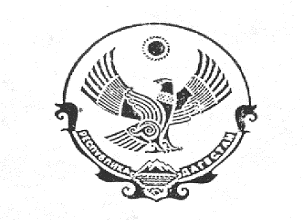 РЕСПУБЛИКА ДАГЕСТАНАДМИНИСТРАЦИЯ СЕЛЬСКОГО ПОСЕЛЕНИЯ«сельсовет Касумкентский»    368760 с. Касумкент, ул. М. Стальского 4, С. Стальский район, Республика Дагестан, тел:3-17-34«14» декабря 2020 г.                                                                                               № 173 Об утверждении «Положения о порядке организации деятельности Администрации сельского поселения «сельсовет Касумкентский» по правовому просвещению и правовому информированию»В соответствии с Основами государственной политики Российской Федерации в сфере развития правовой грамотности и правосознания граждан, утвержденными Президентом Российской Федерации 28.04.2011 (№Пр-1168), Федеральным законом от 06.10.2003 №131-Ф3 «Об общих принципах организации местного самоуправления в Российской Федерации», руководствуясь Уставом муниципального образования сельского поселения «сельсовет Касумкентский» в целях формирования высокого уровня правовой культуры населения, традиции безусловного уважения к закону, правопорядку и суду, добропорядочности и добросовестности как преобладающей модели социального поведения, а также преодоления правового нигилизма в обществе,ПОСТАНОВЛИЛ:1.Утвердить «Положение о порядке организации деятельности Администрации сельского поселения «сельсовет Касумкентский» по правовому просвещению и правовому информированию» согласно приложению.2.Определить Мамедярова Ф.А. по аппарату Администрации сельского поселения «сельсовет Касумкентский» за исполнением настоящего постановления. 3.Ответственному по аппарату Администрации сельского поселения «сельсовет Касумкентский» обеспечить предоставление информации о проделанной работе в сфере правового просвещения и правового информирования ежегодно до «30.12.2020» и «30.12.2021» года. 4.Уполномоченному подразделению обобщенную информацию в сфере правового просвещения и правового информирования представлять на рассмотрение муниципального образования «сельсовет Касумкентский» ежегодно до «30.12.2020» и «30.12.2021» года.  5.Ответственному по аппарату Администрации сельского поселения «сельсовет Касумкентский» обеспечить опубликование настоящего постановления в газете «Кюринские известия» и размещение на официальном сайте Администрации сельского поселения копию.  6.Направить настоящее Постановление Администрации сельского поселения «сельсовет Касумкентский» в Министерство юстиции РД для включения в регистр муниципальных нормативных правовых актов в установленный законом срок.  7.В течение 10 дней после дня принятия направить настоящее Постановление Администрации сельского поселения «сельсовет Касумкентский» в прокуратуру для проведения антикоррупционной экспертизы и проверки на предмет законности.          8.Настоящее постановление вступает в силу со дня его официального опубликования.Глава сельского поселения                                                                       Д.С. БабаевПриложение к постановлению главы сельского поселения «сельсовет Касумкентский»от 14.12.2020г. № 173 ПОЛОЖЕНИЕо порядке организации деятельности Администрации сельского поселения «сельсовет Касумкентский» по правовому просвещению и правовому информированию.Общие положения            1.1.Настоящее Положение разработано в соответствии с Основами государственной политики Российской Федерации в сфере развития правовой грамотности и правосознания граждан, утвержденными Президентом Российской Федерации 28 апреля 2011 года, Федеральным законом от 06.10.2003	№131-Ф3 «Об общих принципах организации местного самоуправления в Российской Федерации» и определяет порядок организации деятельности Администрации сельского поселения «сельсовет Касумкентский» (далее - Администрации) по правовому просвещению и правовому информированию.Структурные подразделения Администрации в пределах своей компетенции участвуют в осуществлении мероприятий, проводимых при реализации государственной политики Российской Федерации в сфере развития правовой грамотности и правосознания граждан путем реализации мер, предусмотренных Основами государственной политики Российской Федерации в сфере развития правовой грамотности и правосознания граждан, утвержденными Президентом Российской Федерации 28 апреля 2011 года.Деятельность по правовому просвещению населения и правовому информированию обеспечивается в пределах своей компетенции заместителями главы Администрации, начальниками (руководителями) структурных подразделений Администрации и муниципальными служащими таким образом, чтобы она максимально отвечала поставленной Президентом Российской Федерации задаче преодоления правового нигилизма, повышения правовой культуры населения.Мероприятия по правовому просвещению и правовому информированию, требующие финансирования за счет бюджета муниципального образования, могут быть предусмотрены муниципальными программами, утверждаемыми Администрацией в установленном законом порядке.                                    2.	Цели и задачи правового просвещенияЦелями и задачами правового просвещения является:    -повышение уровня правовой культуры граждан, включая уровень осведомленности и юридической грамотности;    -защита права граждан, интересов общества и государства от противоправных посягательств;    -укрепление уважения к закону, правопорядку, суду, органам государственной власти и органам местного самоуправления;    -профилактика правонарушений и преступлений.    -содействие гражданам в реализации их прав, защите законных интересов, внедрение в общественное сознание идеи добросовестного исполнения обязанностей и соблюдения правовых норм;                                  3.Организация деятельности по правовому просвещению и правовому информированиюПравовое просвещение сочетается с исполнением иных функций, возложенных на Администрацию и ее структурные подразделения.Работа по правовому просвещению основывается на планировании с учетом изменений законодательства, муниципальных нормативных правовых актов, правоприменительной практики, анализа поступающих от граждан жалоб и обращений.Правовое просвещение не подменяет рассмотрение и разрешение жалоб и обращений граждан, а также осуществление бесплатной юридической помощи, проводимые в соответствии с требованиями федерального законодательства и законодательства Республики Дагестан.             1.4. Деятельность по правовому просвещению структурными подразделениями Администрации организовывается во взаимодействии с территориальными подразделениями федеральных органов государственной власти, исполнительными органами государственной власти Республики Дагестан, профессиональными юридическими сообществами и общественными объединениями юристов, а также другими организациями.4.Формы и методы правового просвещенияПравовое просвещение осуществляется с использованием доступных форм и методов, обеспечивающих наиболее эффективное распространение в обществе знаний о праве, а именно:-проведение лекций, бесед, выступлений в трудовых, учебных коллективах, на собраниях граждан;-публикация материалов с разъяснением законодательства и практики право применения в средствах массовой информации;-размещение материалов на официальных сайтах органов местного самоуправления муниципального образования в информационно коммуникационной сети Интернет (в рубрике/разделе «Правовое просвещение»), в средствах массовой информации;-участие в проведении тематических общественных, культурных, спортивных и иных мероприятий, направленных на повышение правовой культуры граждан;-разработка и распространение печатных информационно - справочных материалов, объектов социальной рекламы;-проведение иных мероприятий, не противоречащих требованиям законодательства.